Art 1 Research Presentation: Famous Artisthttp://www.biography.com/people/paul-cezanne-9542036http://www.wisegeek.com/who-is-paul-cezanne.htmPaul CezanneBorn January 19, 1839, in Aix-en-Provence.Died  October 22, 1906, in Aix-en-Provence.His father, Philippe Auguste, was the cofounder of a banking firm that prospered throughout the artist's life, affording him financial security that was unavailable to most of his contemporaries and eventually resulting in a large inheritance.entered the Collège Bourbondad want him to be in law school instead of an artist Gardanne ----                                                                                                                                      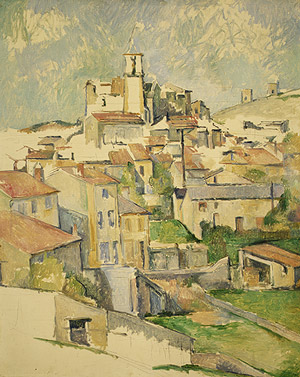 Art Movement is Post-ImpressionismHe married in 1886 and had one son, Paul Cezanne, Jr.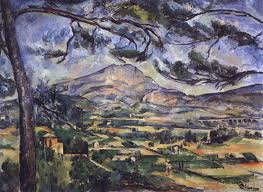 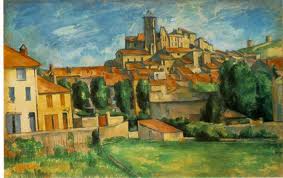 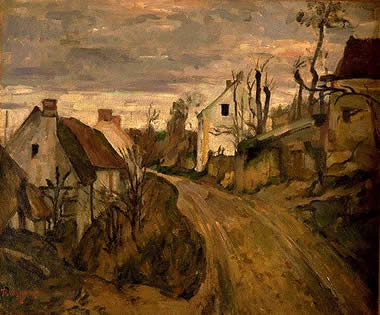 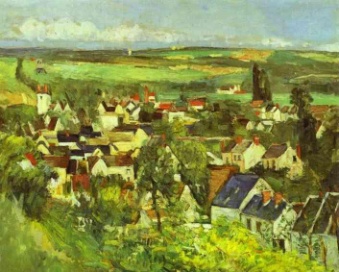 